Poniedziałek  18.05.2020r.Temat: Pies, przyjaciel człowieka. Propozycje dla rodziców:Proponuję, zabawę paluszkową SzczeniakiNasza Aza ma szczeniaki.       Dziecko składa razem dłonie kciukami do góry tak, by przypominały głowę psa. Ten jest taki, a ten siaki.       Palcem wskazującym dłoni dotykają kolejno wyprostowanych palców drugiej dłoniTen jest gładki, ten kudłaty, a ten ma futerko w łaty.Razem jest tych szczeniąt pięć.                     Rozstawiają szeroko palce jednej dłoni. Pogłaszcz pieski, gdy masz chęć.                   Zginają palce, a drugą dłonią je głaszcząProponuję porozmawiać z dzieckiem na temat znaczenia psów dla człowieka Rodzic może pokazać dziecku ilustracje przedstawiające psy pełniące różne funkcje, np. pies – przewodnik, ratownik, policyjny w charakterystycznych sytuacjach (pies policyjny z policjantem, pies przewodnik w uprzęży ze stojącym człowiekiem itp.). Dziecko wypowiada się na temat wyglądu poszczególnych psów i wnioskuje na tej podstawie, w czym te zwierzęta mogą pomagać człowiekowi.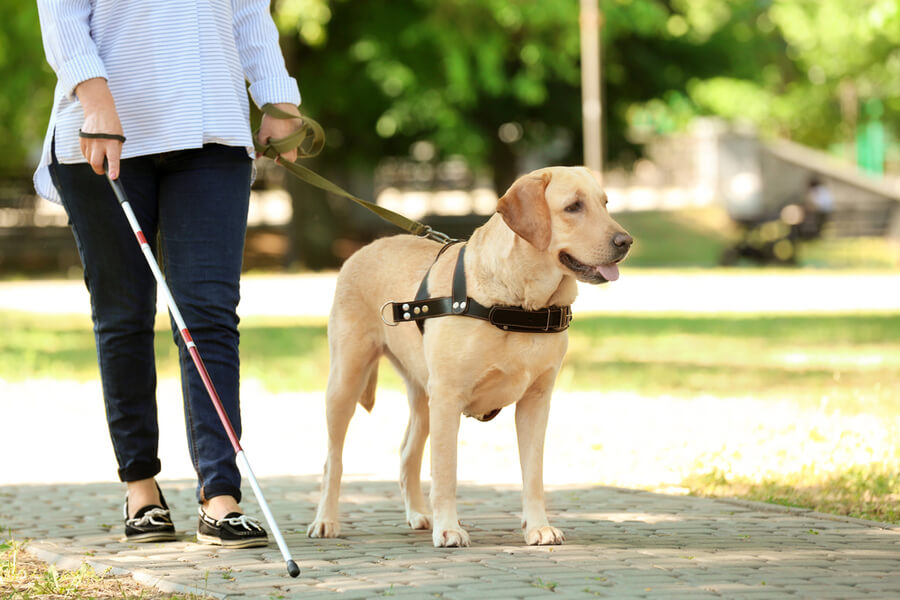 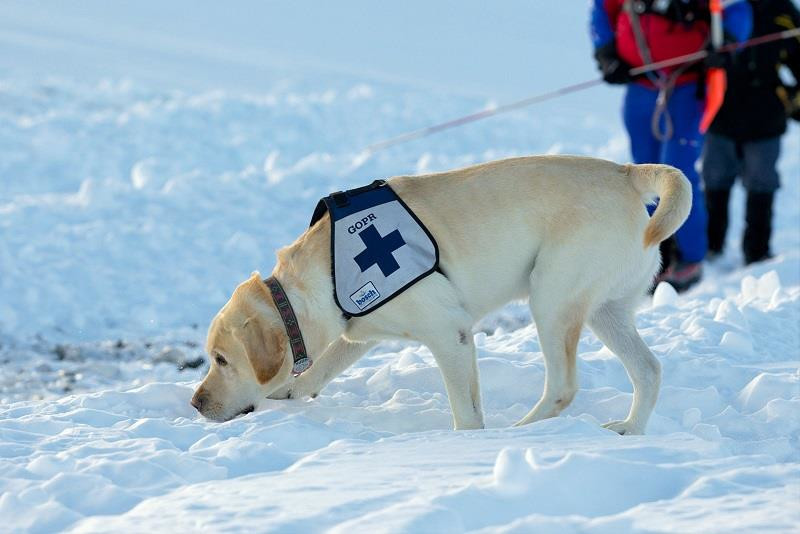 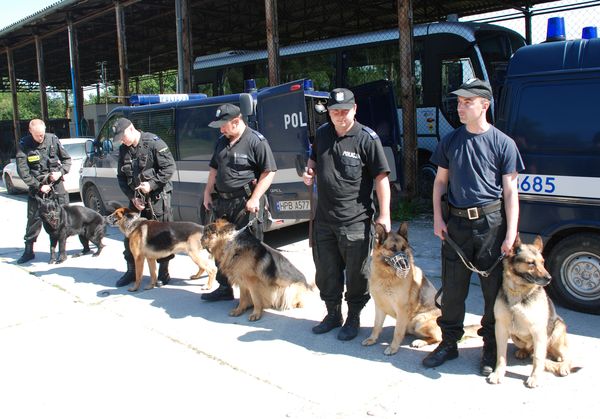 Rodzic może pokazać dziecku film  o labradorze psie przewodniku : https://www.youtube.com/watch?v=gxEHDI8WBOMProponuję zabawę ruchową  „Piesek niesie kość” Dziecko ma woreczek (może być rolka po papierze toaletowym) i staje w pozycji na czworakach. Na hasło: Pieski niosą kość! dziecko wkłada sobie woreczek pod brodę i dociska do szyi. W tej pozycji stara się przenieść woreczek na drugi koniec pokoju.Dla chętnych proponuję wykonanie karty pracy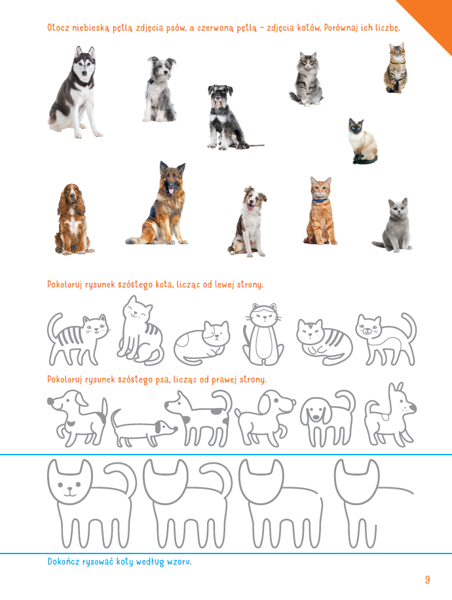 